                                          Турнир «Весёлые шашечки»подготовили и провели: Воспитатели: Карапыш Т.Н.                                                                                                                                  Ромновская И.Н.Цель: раскрытие умственного, нравственного, волевого, эстетического потенциала личности дошкольника.Задачи:Образовательные:обучать основам шашечной игры.Воспитательные:воспитывать отношение к шашкам как к серьёзным, нужным и полезным занятиям, имеющим творческую и спортивную направленность;воспитывать целеустремлённость, настойчивость, внимательность, уверенность, находчивость, волю, трудолюбие, коллективизм;выработать у детей умение применять полученные знания на практике. Развивающие: развивать стремление детей к самостоятельности;развивать умственные способности детей: умение производить расчёты на несколько ходов вперёд, образное и аналитическое мышление логическое мышление;осуществлять всестороннее физическое развитие воспитанников. Предварительная работа: подготовка памяток «Правила игры в шашки», обучение детей играть в шашки.Атрибуты: презентация «История шашек», музыкальный центр, столы, стулья, шашечные доски, шашки (на всех детей).Участники: дети подготовительных к школе групп, две шашки (белая и чёрная), ведущая.Гости: дети подготовительных к школе групп.Ход турнира Дети под музыку входят в зал и садятся.Ведущий: здравствуйте, дорогие участники и гости. Сегодня состоится шашечный турнир. Мы в гостях в королевстве шашек. Вместе весело поиграем и отдохнём. Обещаю, будет волнительно.Ребята, а вы какие настольные игры знаете? (ответы детей)Что нужно для игры в шашки? (ответы детей)Какой формы шашечная доска? (ответы детей)Сегодня мы пригласили вас, чтобы провести шашечный турнир под названием «Волшебные шашки».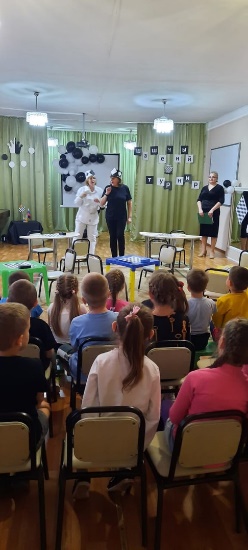 (Звучит музыку, в зал заходят подружки - шашки).Шашки: ой, а где это мы и как здесь очутились? Ничего не понимаю.Ведущий: а вы кто милые дамы? Как здесь оказались?Шашки: я – белая шашка, а я чёрная. Мы здесь живем. Вышли осмотреть свои владения и заблудились! А вы кто?Ведущий: мы участники шашечного турнира. Вы уважаемая шашечки, в королевстве шашек.Шашка чёрная: интересно, где же такая страна может быть? А вы знаете, что игра в шашки — это древняя, великая, увлекательная игра. Эта игра появилась ещё в далекие древние времена. Как нам известно, что первые шашки появились в Древнем Египте. Оттуда они начали свой путь по всему миру. А в нашей стране шашки появились в 10 веке. Шашки тогда делали из дерева, из камня, из глины. Шашка белая: в шашки играли бедные и богатые люди во многих странах: Америке, Италии, в Англии и Канаде, и др. Играют в шашки на доске квадратной формы, разделённой на белые и чёрные клетки. Играют 2 соперника, у одного белые, а у другого чёрные шашки. Сегодня наши участники сразятся в честном бою на шашечных досках, самые умелые из них выйдут победителями.Ведущая: желаю всем игрокам удачи, успехов, и побед! Вы готовы начать турнир? Прошу всех встатьОбъявляю об открытии «Шашечного турнира – 2023г!»Дети рассказывают о правилах игры в шашки, отвечая на вопросы:Кто начинают игру? (начинают игру белые)Как ходят шашки? (соперники делают ходы по очереди, передвигая свою фишку по диагонали)В кого превращается шашка, когда оказывается на противоположной стороне в последней горизонтали доски? (она превращается в «дамку»)Какое «дамка» имеет преимущество перед остальными шашками? (она передвигается по диагонали неограниченное количество квадратов)Какие качества необходимы игроку в шашки? (в шашки играют только умные, способные люди, честные, терпеливые, умеют проигрывать)Как правильно положить перед собой шашечную доску? (нижний чёрный угол у левой руки)Можно ли шашкам делать ход назад? (нет)По чёрным или по белым клеткам ходят шашки? (по чёрным)Шашечки: дети, оказывается вы очень многое знаете о шашечной игре. А на мои вопросы вы сможете ответить? У меня на сказочной доске есть интересные вопросы. Давайте, попробуем ответить.Сколько на шашечной доске клеток в игре «Русские шашки» (64)Сколько перед началом игры шашек у каждого игрока? (12)Когда можно делать ход шашкой назад (когда бьём шашку соперника)Какие шашки начинают игру? (белые)Какого цвета на шашечной доске квадраты? (чёрные и белые)Какого цвета шашки? (чёрные и белые).Молодцы, какие умные ребята. Вы нас очень порадовали своими ответами.Ведущий: приглашаем жюри.Дети читают стихи: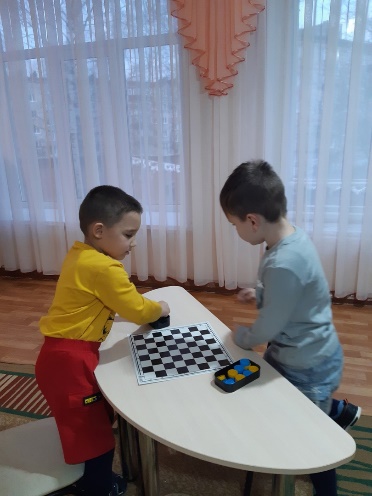 1-ый ребёнок: Шашки - древняя играОна полезна и нужна.Быть внимательным и честнымУчит нас всегда.2-ой ребёнок:                                          Шашки - игра настольнаяЖелающим доступная.              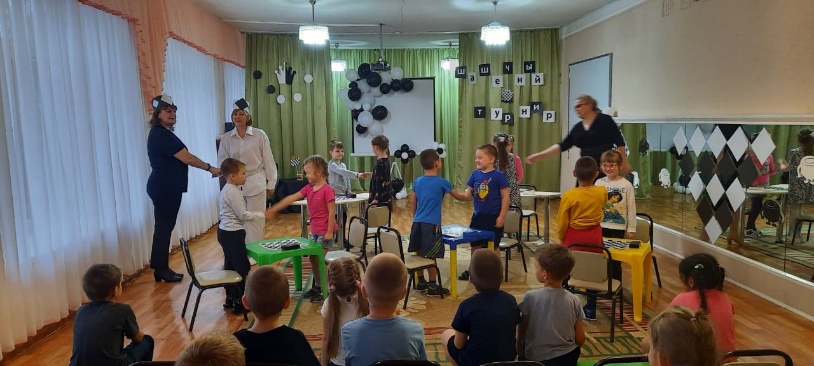 Нужна не только логика,Но и воля сильная.3-ий ребёнок:Я смотрю на пианино:Чёрные и белые.Сел я перед пианино,                   Ничего не делаю.Пробовал я нажиматьРазные кругляшечки.           Думал это пианино,Оказались шашки.Шашечки: молодцы!Ведущий называет пары игроков, и приглашает к столу. Соперники приветствуют друг друга пожатием руки. Дети получают задания и под тихую музыку выполняют.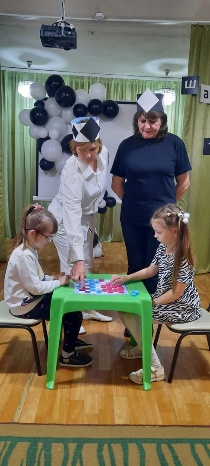 Игра «Кто быстрее разложит шашки на доске?»Игра в шашки. Оценка жюри.Ведущий: наше сегодняшнее соревнование подошло к концу.  Спасибо болельщикам и гостям (сладкие угощения).Участникам вручаем памятные призы. Шашечки: настала пора нам уходить. Заждались нас уже в нашей стране. Но мы с вами, ребята, обязательно в будущем встретимся, до скорой встречи!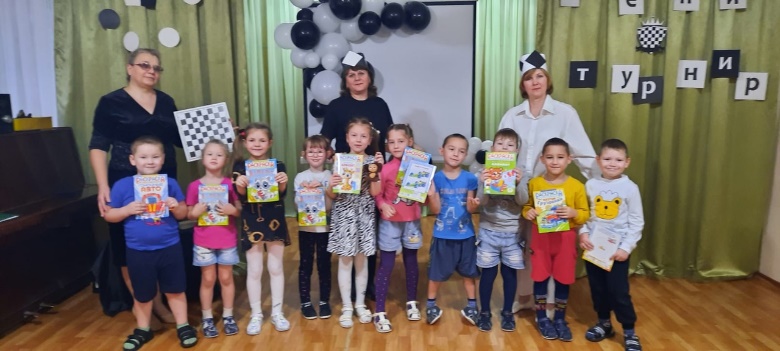 